I’m won’t go to the school, i won’t go to the gym and i won’t go at the Via Recreactiva.LAST WEEKEND I…SATURDAY: I went to eat with my grandmother at a restaurant and afterwards i was just talking with my boyfriend and i saw movies with him.SUNDAY: I went to buy my dog with my parents and that’s it, i’ve been playing with my dog all day.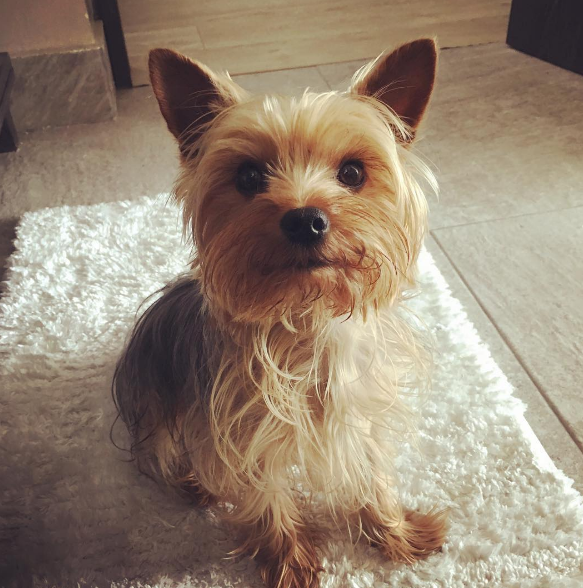 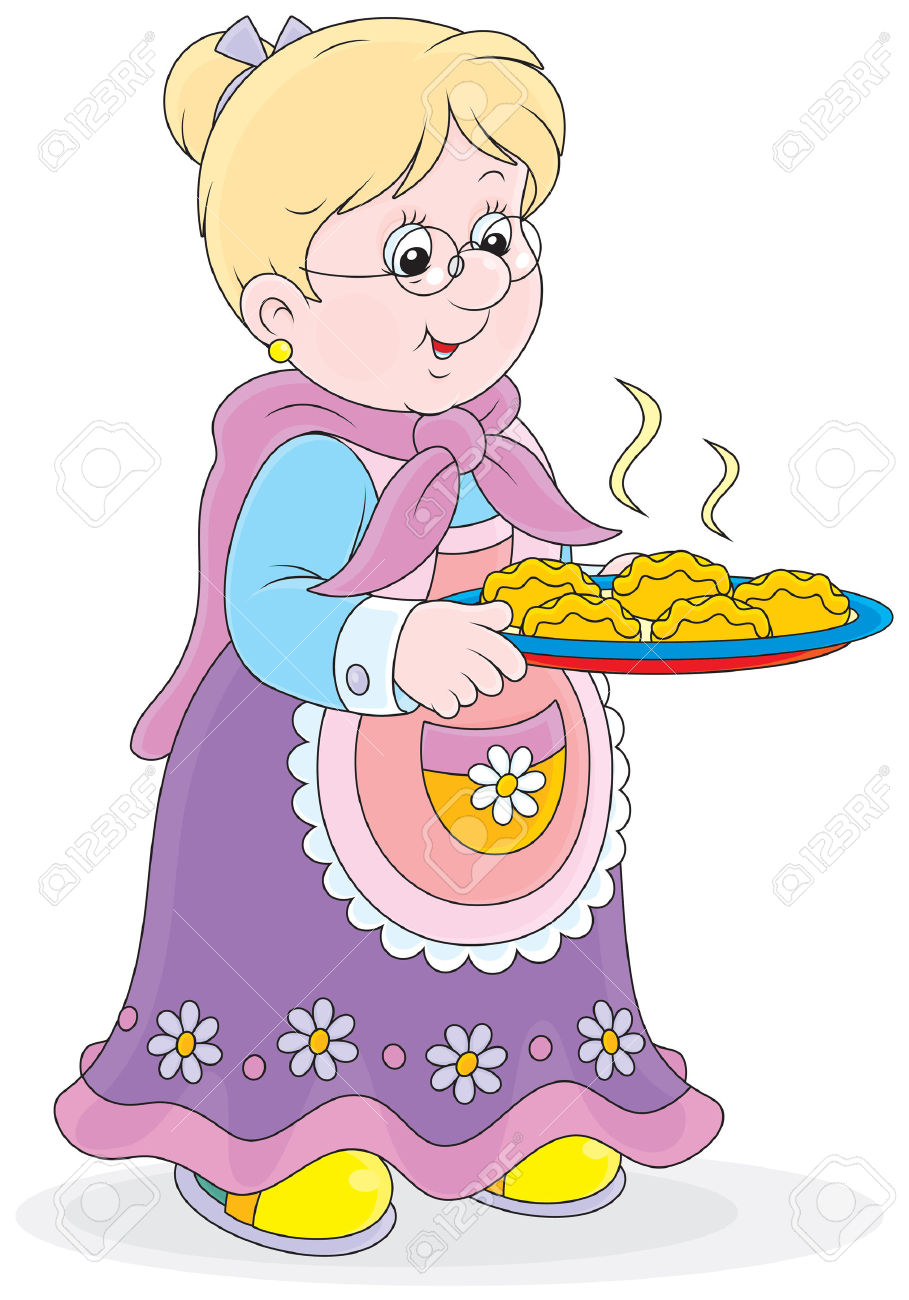 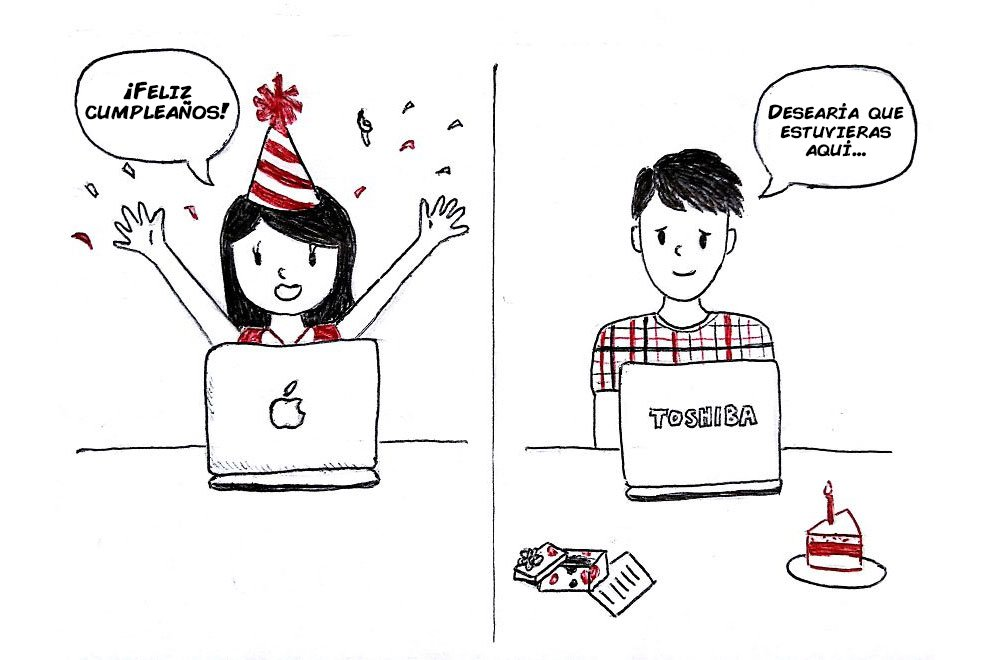 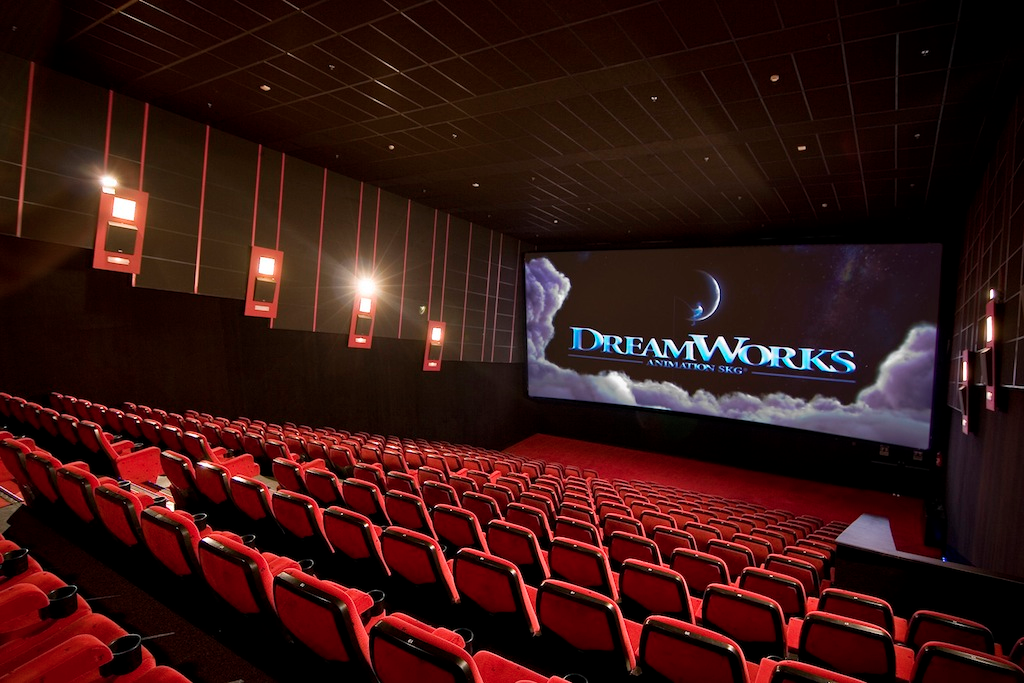 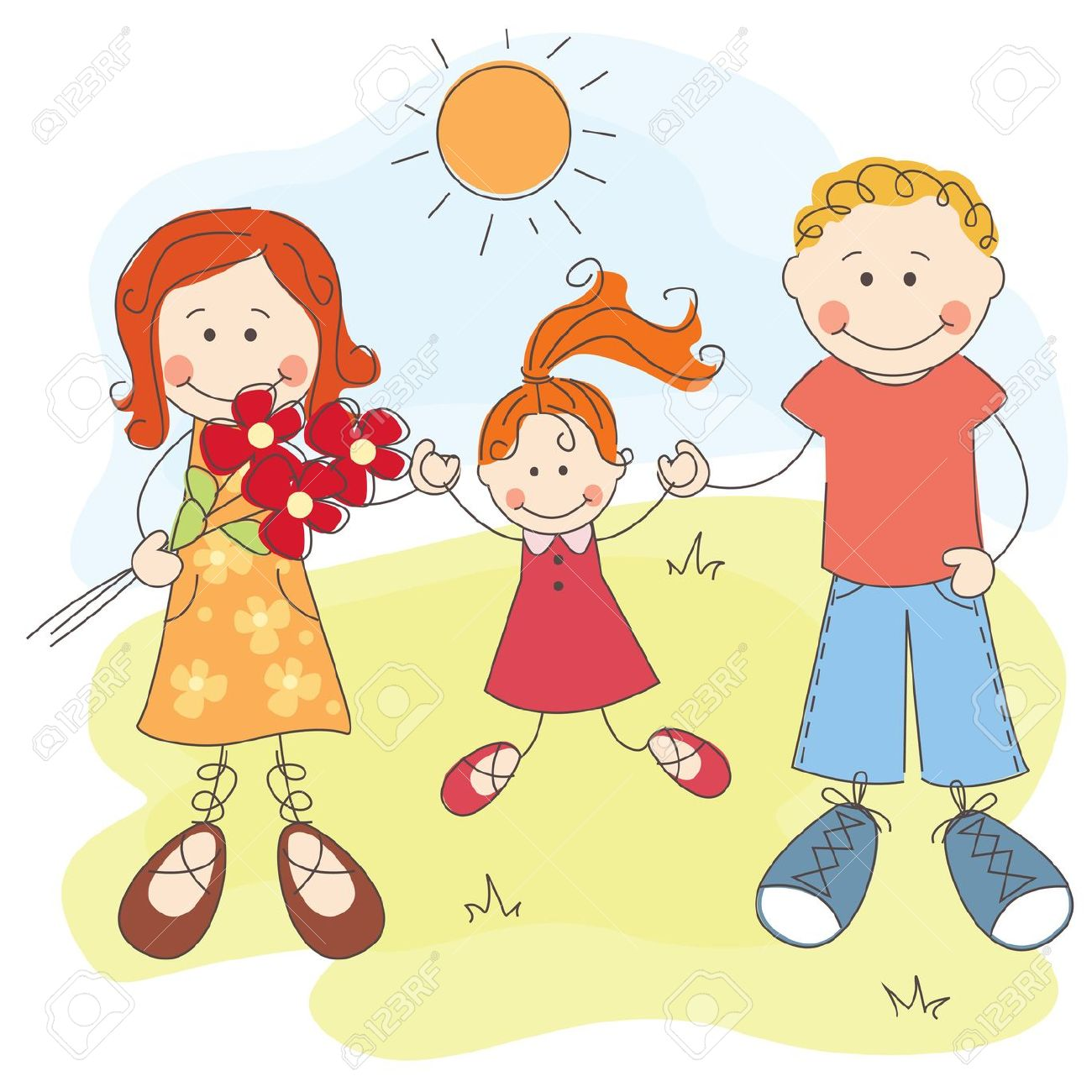 FEBRUARYFEBRUARYHOURSATURDAY10:00AM – 12:00PMI’m going to have a breakfast with my parents at a restaurant.01:00PM - 03:00PMI will talk with my boyfriend.04:00PM – 06:00PMI’m going to eat with my parents at my grandmother’s house.08:00PM – 10:00PMI will go to the cinema with my mother.FEBRUARYFEBRUARYHOURSUNDAY10:00AM – 12:00PMI’m going to have a breakfast at my house.01:00PM – 3:00PMI will take a ride with my dog.04:00PM – 06:00PMI’m going to eat with my parents at a restaurant.08:00PM – 10:00PMI will watch movies at my house with my family.